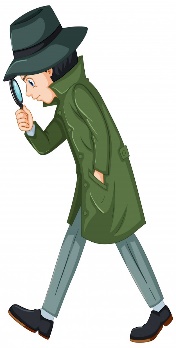 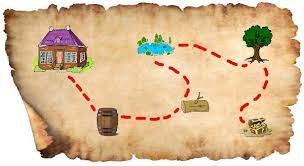 Pour les détectives en herbe de plus de six ans accompagnés de leurs parents ou d’un adulte responsable, le rendez-vous est fixé à 14h00 au stade Chauvin pour débuter l’aventure.Des animations et un goûter sont prévus à partir de 16h.Pour vous inscrire, merci de compléter le coupon ci-dessous et le remettre à l’instituteur ou l’institutrice de votre enfant.Vous pouvez aussi l’envoyer à l’adresse mail suivante :   conseilmebl@gmail.com  avant le 05 avril 2022.------------------------------------------------------------------------------------------------------------------------------------------------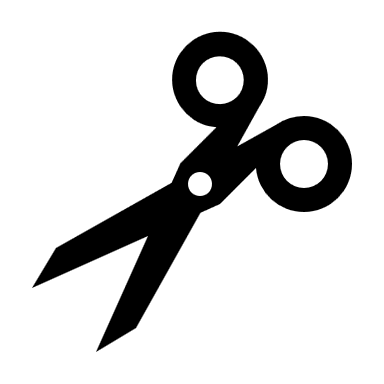 Mon enfant : -----------------------------------------    âge-----------participera au jeu de piste et sera accompagné par :Mr ou Mme : ------------------------------------------------Date -----------------------------------  Signature,